Curriculum Vitae for Watson 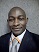 Watson.379838@2freemail.com         Curriculum Vitae for Watson Watson.379838@2freemail.com         Career Objectives: A challenging and varied mechanical lecturing role that will utilize my knowledge and professional experience, offering opportunities for personal and professional growth.Career Summary :Innovative and knowledgeable engineer having more than 7 years’ experience as a lecturer Highly proficient in planning and developing appropriate teaching methodologies to optimize learning process while effectively addressing student needs.  Outstanding track record in assuring student success.   Skilled in integrating relevant technology to support classroom activities  Hands on experience in developing curriculum to accommodate different learning styles and maximizing students’ comprehension.PERSONAL  INFORMATIONPERSONAL  INFORMATIONBirth Date:11 May 1983Gender- Nationality:Male-ZimbabweanMarital Status:MarriedCURRENT STUDIES :CURRENT STUDIES :Masters in Mechanical Engineering (THESIS topic: Towards a synergistic integrated framework for the application of Synchronous Manufacturing in the South African Small Business Enterprises) Masters in Mechanical Engineering (THESIS topic: Towards a synergistic integrated framework for the application of Synchronous Manufacturing in the South African Small Business Enterprises) PROFESSIONAL /EDUCATIONAL QUALIFICATIONSPROFESSIONAL /EDUCATIONAL QUALIFICATIONSInstitution: 2007   Bachelor of Technology (Honors) degree in Production Engineering  at Chinhoyi University of Technology, ZimbabweOther short courses:Assessor certificate (February 2016).Moderator certificate (November 2016).First Aid Level one training (July 2017).2013 Certificate in Bearing Handling and Failure Analysis.2010 Certificate in ISO 17025 Internal Audit Systems and Procedures.2001 three Advanced level passes in Mathematics, Physics and Chemistry.1999 ten Ordinary level passes.Designation:Mechanical Lecturer –Lephalale TVETcollege, Lephalale(Feb 2015 –current).Preparation, delivering subject lectures by employing numerous teaching methodologies.Setting up and managing the subject’s learning management system.Developing subject guidelines and making them available to learners.Managing and uploading the relevant subject reading material online via library.Ordering and updating subject text book and other resources.Overseeing marking of scripts and getting feedback from learners.Designation:Invigilation / Internal and External marking.Setting of Internal examinations.Collaborating with colleagues on course development and curriculum changes.Pastoral responsibility for groups of students and dealing with problems.Representing the college at external events when called upon to do so.Covering for absent colleagues as required. Seeking ways of improving learner performance by reflecting on teaching designManaging student final results.Student consultant.Meeting with parents to discuss progress and address behavior or mastery issues.HighlightsNominated amongst a group of thirty to be the Marking Centre Manager, largely responsible for overseeing marking of External examinations at the College campus.Garnered numerous appreciations from supervisors for dedication, quality and ability to grasp concepts quickly.Volunteered to be the Secretary of the department being responsible for writing departmental minutes.Volunteered to do the excel trimester results analysis of all the engineering subjects written on any given trimester.Recommended by fellow staff members to represent them on Academic indabas or forums.When others had gone on vacation, volunteered to teach classes where lecturers had left the college and the Campus manager even mentioned how fortunate they were to have members always willing to go an extra mile.Whilst majority of staff members are sitting on 35 hours per week, I am sitting on 52 hours per week and am even motivated more by huge workloads. Outstanding track record of achieving excellent results at the college.Extra -curricular activitiesPreacher of God’s word in the morning meetings.Volunteered to contribute to the editing of the colleges monthly newsletter.Highly involved in the organization of the fund raising activities at the college.2 .Mechanical Lecturer – Sedibeng TVET College (January 2013–Jan 2015).Employing differentiated teaching methods, incorporating audio and visual activities to address all the learning styles of learners.Providing individualized instruction to keep all students at the anticipated level.Invigilation and marking of internal examinations.Offering support in the identification and organization of field trips to enhance the curriculum.Pastoral role.Highlights-Achieved 98% pass rate in Engineering Science and Mathematics N4.Best performing lecturer in the N4 Category.3.Part time Statistics Lecturer-PC  Training College (March 2011 –December 2012)HighlightsManaged to improve the percentage pass rate by more than 35 % during my first year with them leading to an increase in the certification rate.Commended by students for making difficult concepts easy to grasp.Projects Undertaken:4. Risk based Engineer –NICOZ DIAMOND, Zimbabwe (Feb 2008 –Jan 2010).Implementation and development of Quality management in accordance with ISO 17025 certification.Actively involved in conducting internal quality audits.Conducting risk surveys and subsequent preparation of survey reports.Conducting incident/ accident investigations and preparation of the loss survey reports for the engineering insurance policies. Conducting valuation of plant and machinery and preparation of the valuation reports for the clients with insurance policies.Research and Development. Participating in statutory inspections of boilers, pressure vessels and lifting equipment upon request.Attachee Production Planner –Ziscosteel (April 2004-April 2005)Productivity Improvement of the Steelmaking Ladle through Improved Design and Preventive Maintenance Strategies (case of Ziscosteel),Research on Improved Thermal Efficiency of Soaking Pit ( case of Ziscosteel),Design and Make of the Peanut Butter Packaging Machine, Research and Development.Mechanical subjects taught up to date:National marking:NATED SUBJECTS-Fluid Mechanics, Mathematics, Strengths of Materials, Mechanotechnics (all N5 –N6), Power machines, Engineering Science (N1-N4), Fitting and Machining theory, Platers theory and Rigging Theory.NCV SUBJECTS -Applied Engineering technology Level 4,Engineering practice and maintenance level 3,Materials Technology level 3,Engineering systems Level 2 Current marker of N6 Fluid Mechanics, in Kwatema, South Africa. Former marker of Engineering Science N3, in Pretoria.COMPUTER  LITERACYCOMPUTER  LITERACYPrograms  :MS Word,  Excel, PowerPoint, Outlook, CAD, Email and Internet, Simulation systems (Arena)Hobbies      :Exchange of ideas on engineering concepts, going to church, long distance running.